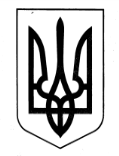 ХАРКІВСЬКА ОБЛАСНА ДЕРЖАВНА АДМІНІСТРАЦІЯДЕПАРТАМЕНТ НАУКИ І ОСВІТИНАКАЗ25.05.2020					    Харків					 № 69Про визначення уповноваженого закладу загальної середньої освіти для організації роботи в Освітніх центрах «Крим - Україна» та «Донбас - Україна» Відповідно до наказу Міністерства освіти і науки України від 24.05.2016 № 560 «Про затвердження Порядку прийому для здобуття вищої та професійної (професійно-технічної) освіти осіб, які  проживають на тимчасово окупованій території України», зареєстрованого в Міністерстві юстиції України від 31.05.2016 за № 795/28925 (зі змінами), наказу Міністерства освіти і науки України від 21.06.2016 № 697 «Про затвердження Порядку прийому для здобуття вищої та професійної (професійно-технічної) освіти осіб, місцем проживання яких є тимчасово окуповані території у Донецькій та Луганській областях», зареєстрованого в Міністерстві юстиції України від 01.07.2016 за № 907/29037 (зі змінами),  керуючись статтею 6 Закону України «Про місцеві державні адміністрації», н а к а з у ю:1. ВИЗНАЧИТИ комунальний заклад «Харківський науковий ліцей-інтернат “Обдарованість”» Харківської обласної ради як уповноважений заклад загальної середньої освіти для проведення річного оцінювання та державної підсумкової атестації, замовлення та видачі документа державного зразка про базову або повну загальну середню освіту для роботи в Освітніх центрах «Крим – Україна» та «Донбас – Україна».  2. Директору комунального закладу «Харківський науковий ліцей-інтернат “Обдарованість”» Харківської обласної ради:2.1. ЗАБЕЗПЕЧИТИ умови для належної та безпечної роботи закладу загальної середньої освіти в Освітніх центрах «Крим – Україна» та «Донбас – Україна» в Харківській області. 2.2. ПРИЗНАЧИТИ відповідальних осіб за проведення заходів передбачених для уповноваженого закладу загальної середньої освіти Освітніх центрів «Крим – Україна» та «Донбас – Україна» в Харківській області.  2.3. ЗАБЕЗПЕЧИТИ проведення заходів передбачених для уповноваженого закладу загальної середньої освіти Освітніх центрів «Крим – Україна» та «Донбас – Україна» в Харківській області.  3. КОНТРОЛЬ за виконанням цього наказу покласти на заступника директора Департаменту науки і освіти Харківської обласної державної адміністрації – начальника управління освіти і науки Володимира ІГНАТЬЄВА.Заступник директора Департаменту 			           Лариса КАРПОВА